 .                                                                    SCOUT METHOD                                                                                              SPICES Community       Learning          Nature & the         Promise           Patrol             Symbolic          Personal         Youth Leading                  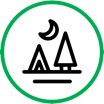 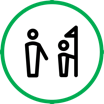 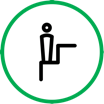 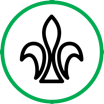 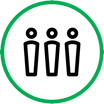 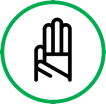 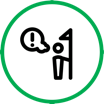 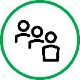 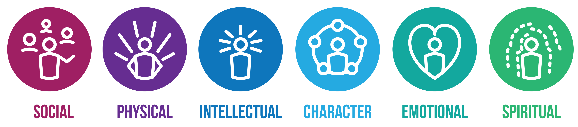  Involvement      by Doing            Outdoors              & Law            System          Framework     Progression   Adult Supportin g      	 CHALLENGE AREA FOR TONIGHT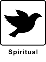 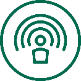 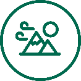 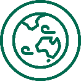 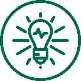               Community            Outdoor	          Creative              Personal CHALLENGE AREA FOR TONIGHT              Community            Outdoor	          Creative              PersonalTERM THEME:DATE:TONIGHTS THEME:TERM THEME:DATE:TONIGHTS THEME:TERM THEME:DATE:TONIGHTS THEME:CREW:CREW:TIMEACTIVITYACTIVITYEQUIPMENTAWARD ACTIVITYAWARD ACTIVITYROVEROPENINGOPENINGCLOSING & REVIEWCLOSING & REVIEW